Publicado en Berlín  el 07/07/2021 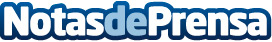 yeedi redefine los robots friegasuelos con el debut de la yeedi mop stationEl primer robot europeo de autolimpieza que además de aspirar y fregar lava las mopas automáticamenteDatos de contacto:yeediNota de prensa publicada en: https://www.notasdeprensa.es/yeedi-redefine-los-robots-friegasuelos-con-el Categorias: Inteligencia Artificial y Robótica Consumo Otras Industrias http://www.notasdeprensa.es